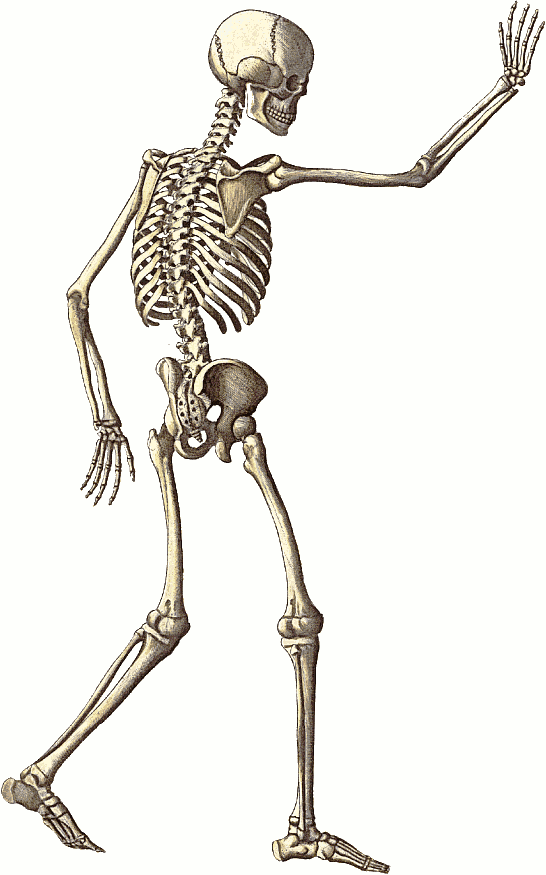 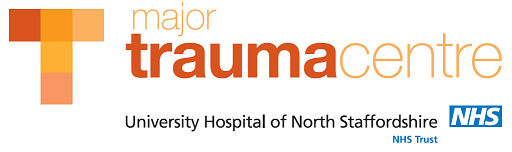 INCIDENT: mechanism and circumstancesINCIDENT: mechanism and circumstancesINCIDENT: mechanism and circumstancesINCIDENT: mechanism and circumstancesINCIDENTAL information: past history and personal circumstancesINCIDENTAL information: past history and personal circumstancesINCIDENTAL information: past history and personal circumstancesINCIDENTAL information: past history and personal circumstancesINJURIES: precise anatomical descriptions	INJURIES: precise anatomical descriptions	INJURIES: precise anatomical descriptions	INJURIES: precise anatomical descriptions	SPINEConsultant:Consultant:LIMBS including shoulder & pelvic girdles LIMBS including shoulder & pelvic girdles Consultant(s):OTHER INJURIES in brief  (these will be described in detail by other specialties) & relevant negative findings  OTHER INJURIES in brief  (these will be described in detail by other specialties) & relevant negative findings  OTHER INJURIES in brief  (these will be described in detail by other specialties) & relevant negative findings  OTHER INJURIES in brief  (these will be described in detail by other specialties) & relevant negative findings  INTERVENTIONSCOMPLETED OPERATIONS (with surgeon’s name and grade) & other physical interventions (e.g. manipulation or cast) PLANNED OPERATIONS & other physical interventions (with time scale and surgeon responsible)ADJUNCT TREATMENT (e.g. instructions for anticoagulants, antibiotics, positioning and mobilising)Comments and issuesAppendix: CQUIN – BOAST 4 data for open lower limb fracturesIs the open fracture heavily contaminated?  YES / NO / NOT KNOWNIf yes: Contamination Type:  MARINE / AGRICULTURAL / SEWAGE MATTER / AQUATICCombined orthopaedic & plastic surgery management plan?  YES / NOSystematic assessment of vascular and neurological status?  YES / NOIs there vascular impairment?  YES / NOAntibiotics given?  YES / NO                                                                Date & time of antibiotics:     ____  /____ /_____        ___ : ___Antibiotic type:  NON IV / IV COAMOXICLAV 1.2g 8 hrly / IV CEFUROXIME 1.5g 8 hrly / IV CLINDAMYCIN 600mg 6 hourly / OTHER IVWound dressing (post-operative)? 	YES / NO                                   Date & time of dressing:         ____ / ____ /_____        ___ : ___If yes: Wound dressing type: SIMPLE DRESSING / VACUUM FOAM DRESSING / ANTIBIOTIC BEAD POUCH / SALINE SOAKED GAUZELimb splint?  YES / NO                                                                           Date & time of splint:              ____ /____ /_____         ___ : ___Ankle and knee splint:  YES / NO Has the fracture been surgically stabilised?  YES / NO                   Was definitive soft tissue cover achieved?  YES / NO(Describe the surgical stabilization/soft tissue cover procedures in the ‘COMPLETED OPERATIONS’ section above)